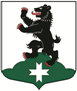 МУНИЦИПАЛЬНОЕ ОБРАЗОВАНИЕБУГРОВСКОЕ СЕЛЬСКОЕ  ПОСЕЛЕНИЕВСЕВОЛОЖСКОГО МУНИЦИПАЛЬНОГО РАЙОНАЛЕНИНГРАДСКОЙ ОБЛАСТИСОВЕТ ДЕПУТАТОВРЕШЕНИЕ                                                                          №13             18.10.19 г. О внесении изменений в решение № 48 от 06.12.2018 «Об утверждении реестра должностей, размеров должностных окладов и оплаты за классный чин муниципальных служащих администрации и аппарата совета депутатов МО «Бугровское сельское поселение» на 2019 год              В соответствии с Федеральным законом «Об общих принципах организации местного самоуправления Российской Федерации» от 06.10.2003г №131-ФЗ, с 25-ФЗ от 02.03.2007 г. «О муниципальной службе в  Российской Федерации»  и Уставом МО «Бугровское сельское поселение» Всеволожского муниципального района Ленинградской областиРЕШЕНИЕ:                   1. Внести с 01.11.2019 г. изменение в  приложение № 1 к решению № 48 от 06.12.2018 «Об утверждении реестра должностей, размеров  должностных окладов  и оплаты  за классный чин муниципальных служащих администрации и аппарата совета депутатов  МО «Бугровское сельское поселение» на 2019 год: - дополнить раздел «Наименование» категория «Руководители»»:  «Высшие должности муниципальной службы»,   «глава администрации».- утвердить размер месячного должностного оклада главы администрации в размере 30000 (тридцать тысяч) рублей 00 копеек. - дополнить раздел «Наименование» категория «Руководители» «Главные должности муниципальной службы»»: «Начальник отдела».- утвердить размер месячного должностного оклада начальника отдела  в размере 24165 (двадцать четыре тысячи сто двадцать пять) рублей 00 копеек. 2. Внести с 01.11.2019 г. изменение в  приложение № 2 к решению № 48 от 06.12.2018 «Об утверждении реестра должностей, размеров  должностных окладов  и оплаты  за классный чин муниципальных служащих администрации и аппарата совета депутатов  МО «Бугровское сельское поселение» на 2019 год:- Дополнить раздел  «Наименование должности муниципальной службы»: «высшие должности муниципальной службы – глава администрации». Раздел  «Наименование квалификационного разряда»: «1 классный чин, 2 классный чин, 3 классный чин».- Утвердить размер ежемесячной надбавки за квалификационный разряд: 1 классный чин – 6 509 (шесть тысяч пятьсот девять) рублей 00 копеек,   2 классный чин – 6 288(шесть тысяч двести восемьдесят восемь) тысяч рублей 00 копеек,  3 классный чин – 6 009 (шесть тысяч девять) рублей 00 копеек.                 3. Контроль за исполнением данного решения возложить на постоянную комиссию по бюджету, финансам, налоговой политике и экономическим вопросам.Глава муниципального образования           Г.И.Шорохов                                                                                                                          Приложение № 1к решению совета депутатов                                                                                                 от   18.10.19      №13 Размеры месячных окладов  муниципальных служащих и работников, замещающих должности, не являющиеся муниципальными должностями муниципальной службы, администрации и аппарата совета депутатов муниципального образования «Бугровское сельское поселение» Всеволожского муниципального района Ленинградской области Приложение № 2к решению совета депутатовот  18.10.19       № 13 Размеры  ежемесячной надбавки за классный чин лицам, замещающим муниципальные должности муниципальной службы администрации и аппарата совета депутатов муниципального образования «Бугровское сельское поселение» Всеволожского муниципального района Ленинградской областиНаименование Размер месячного должностного оклада  (рублей)1. Муниципальные служащие1. Муниципальные служащиеКатегория «Руководители»Категория «Руководители»Высшие должности муниципальной службыВысшие должности муниципальной службы                Глава администрации                                                   30 000                Глава администрации                                                   30 000Главные должности муниципальной службыГлавные должности муниципальной службыЗаместитель главы администрации26 555               Начальник отдела  24 165Старшие должности муниципальной службыСтаршие должности муниципальной службыНачальник сектора19 917Категория «Специалисты»Категория «Специалисты»Старшие должности муниципальной службыСтаршие должности муниципальной службыГлавный специалист15 692Ведущий специалист                                       13 279Младшие должности муниципальной службыМладшие должности муниципальной службыСпециалист первой категории10 8602. Работники, замещающие должности, не являющиеся муниципальными должностями муниципальной службы2. Работники, замещающие должности, не являющиеся муниципальными должностями муниципальной службыИнспектор - паспортист12 475Системный администратор12 475Секретарь 12 475Водитель12 475Инспектор по вопросам ЖКХ12 475Специалист по закупкам12 475 Уборщица10 483Наименование должности муниципальной службыНаименование квалификационного разрядаРазмер ежемесячной надбавки за квалификационный разряд (рублей)Высшие должности  муниципальной службыГлава администрации1 классный чин2 классный чин3 классный чин6 5096 2286 009Главные должности муниципальной службыЗаместитель главы администрации4 классный чин5 409Главные должности муниципальной службыЗаместитель главы администрации5 классный чин5 152Главные должности муниципальной службыЗаместитель главы администрации6 классный чин5 024Ведущие должности муниципальной службыНачальник отдела7 классный чин4 509Ведущие должности муниципальной службыНачальник отдела8 классный чин4 252Ведущие должности муниципальной службыНачальник отдела9 классный чин3 867Старшие должности муниципальной службыНачальник сектораКатегория «Специалисты»Старшие должности муниципальной службыГлавный специалистВедущий специалист10 классный чин3 607Старшие должности муниципальной службыНачальник сектораКатегория «Специалисты»Старшие должности муниципальной службыГлавный специалистВедущий специалист11 классный чин3 349Старшие должности муниципальной службыНачальник сектораКатегория «Специалисты»Старшие должности муниципальной службыГлавный специалистВедущий специалист12 классный чин3 091Младшие должности муниципальной службыСпециалист первой категории13 классный чин2 833Младшие должности муниципальной службыСпециалист первой категории14 классный чин2 576Младшие должности муниципальной службыСпециалист первой категории15 классный чин2 449